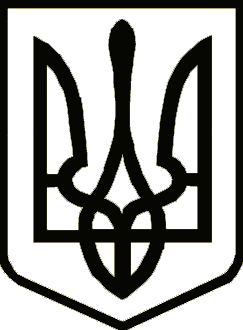 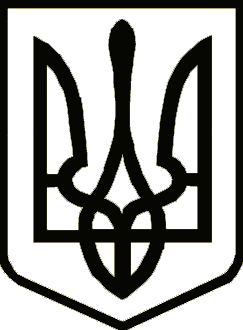 Україна                                              НОСІВСЬКА МІСЬКА РАДА   
ЧЕРНІГІВСЬКА  ОБЛАСТЬ
ВИКОНАВЧИЙ КОМІТЕТР І Ш Е Н Н Явід 08 липня 2022 року                      Носівка	                                            № 152Про затвердження  інформаційних та технологічних карток адміністративних послуг відділу з питаньорганізації надання адміністративнихпослуг ЦНАП Носівської міської ради          Керуючись статтями 27,52 Закону України «Про місцеве самоврядування в Україні», Закон України «Про адміністративні послуги», Переліком адміністративних послуг затверджений 21 сесією VIII cкликання №2 від 31.05.2022 року, які надаються через відділ з питань організації надання адміністративних послуг ЦНАП Носівської міської ради та сектор «Територіальний підрозділ відділу з питань організації надання адміністративних послуг» ЦНАП  Носівської міської ради, виконавчий комітет Носівської міської ради  в и р і ш и в :          1. Затвердити інформаційні картки адміністративних послуг, які надаються відділом з питань організації надання адміністративних послуг ЦНАП Носівської міської ради  та сектором «Територіальний підрозділ відділу з питань організації надання адміністративних послуг» ЦНАП Носівської міської ради (додаток 1).         2. Затвердити технологічні картки адміністративних послуг, які надаються відділом з питань організації надання адміністративних послуг ЦНАП Носівської міської ради  та сектром «Територіальний підрозділ відділу з питань організації надання адміністративних послуг» ЦНАП Носівської міської ради(додаток 2).         3. Контроль за виконанням цього рішення покласти на керуючого справами виконавчого комітету І.Остренську та начальника відділу з питань організації надання адміністративних послуг ЦНАП Носівської міської ради С.Рибачко.Міський голова                                                         Володимир ІГНАТЧЕНКО